/08 RM 03519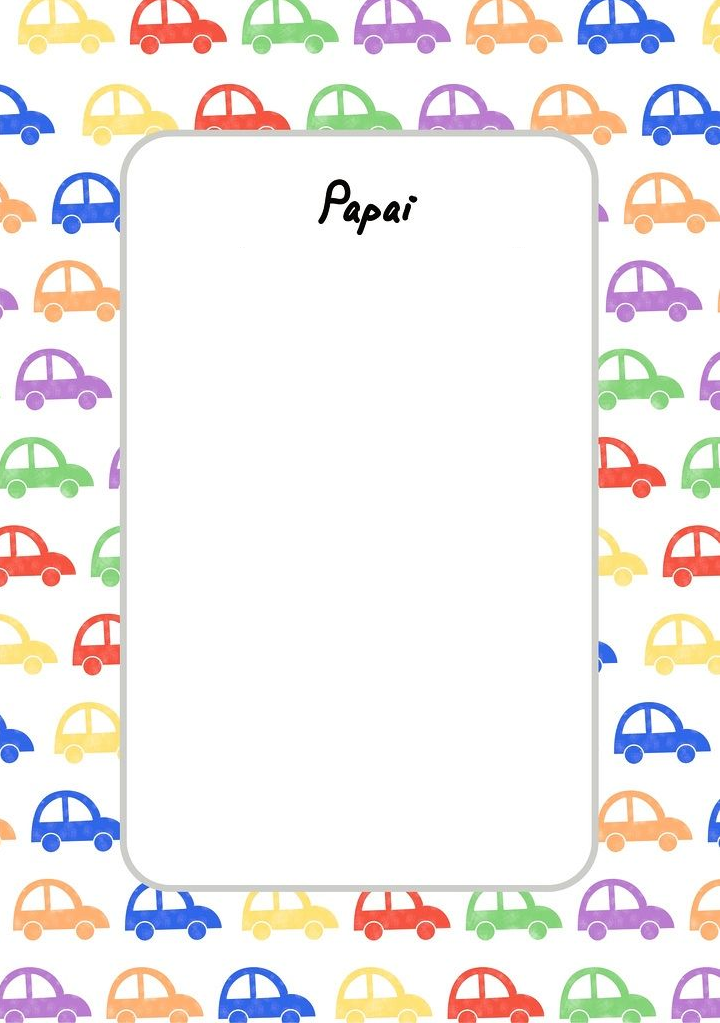 